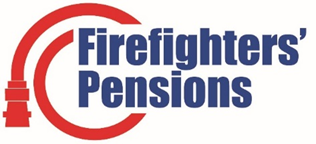 Retained settlement: Special Pensioner Member Individual Statement of DetailsInterest amounts are subject to change, and these will increase once an actual election to proceed is received.Fire and Rescue Authorities can only provide a statement of cost and information about your options and cannot offer any financial advice. It is therefore your responsibility to seek independent financial advice as to how you proceed if you wish to do so.   Appendix APersonal details:Personal details:Full nameNational Insurance NumberPayroll NumberDate of birthDate you became a member of the FPS 2006 (where applicable)Confirmed member of 1992Yes/NoDate of retirementType of retirementDate of calculationDate interest calculated toConfirmed details of your retained employment:Confirmed details of your retained employment:Confirmed details of your retained employment:Confirmed details of your retained employment:FromToFire AuthorityStationBenefits relating to second options exercise (including if you convert standard FPS 2006 membership to special) payable from xx/xx/xxxx:Benefits relating to second options exercise (including if you convert standard FPS 2006 membership to special) payable from xx/xx/xxxx:If no conversion of pension to lump sumIf no conversion of pension to lump sumInitial Annual special pension£XX		Current Annual special pension£XXTotal Pension Arrears payment due£XX includes interest of £XXTotal Pension Arrears Payment Due minus Contributions Owed£XXIf maximum conversion of pension to lump sum:If maximum conversion of pension to lump sum:Initial Annual special pension£XX		Current Annual special pension£XX 		Total Pension & Lump sum Arrears payment due£XX includes interest of £XXTotal Pension & Lump sum Arrears Payment Due minus Contributions Owed£XXThe cost applicable to you:The cost applicable to you:The cost applicable to you:Period of service that you may purchase:(Please note this is your pro-rated pension service and not your employment service)Period of service that you may purchase:(Please note this is your pro-rated pension service and not your employment service)XXX Years XX daysThe amount of special pension contributions payable in respect of the limited period. (This will need to be paid from any additional lump sum or by a lump sum within 6 months of your election. No payment will be made until this has been made)The amount of special pension contributions payable in respect of the limited period. (This will need to be paid from any additional lump sum or by a lump sum within 6 months of your election. No payment will be made until this has been made)£XXInterest included in this amount £XXThe amount of special pension contributions payable in respect of the extended limited period(This will need to be paid from any additional lump sum or by a lump sum within 6 months of your election. No payment will be made until this has been made)The amount of special pension contributions payable in respect of the extended limited period(This will need to be paid from any additional lump sum or by a lump sum within 6 months of your election. No payment will be made until this has been made)£XXInterest included in this amount £XXThe pensionable pay (for each year during the limited period and extended limited period) used to calculate service and contributions due is illustrated in Appendix AThe pensionable pay (for each year during the limited period and extended limited period) used to calculate service and contributions due is illustrated in Appendix AThe pensionable pay (for each year during the limited period and extended limited period) used to calculate service and contributions due is illustrated in Appendix AConversion Options:Conversion Options:Conversion Options:Standard FPS 2006 membership into FPS 2006 (special) membership(This will need to be paid from any additional lump sum or by a lump sum within 6 months of your election. No payment will be made until this has been made)£XXInterest included in this amount £XX£XXInterest included in this amount £XXTotal Contributions Due (including costs of converting standard FPS 2006 membership)Total Contributions Due (including costs of converting standard FPS 2006 membership)Total Contributions Due (including costs of converting standard FPS 2006 membership)Total amount due to the scheme. (This will need to be paid from any additional lump sum or by a lump sum within 6 months of your election. No payment will be made until this has been made)£XXInterest included in this amount £XX£XXInterest included in this amount £XXActual Pensionable PayActual Pensionable PayReference PayReference PayContributionsContributions